SMHL training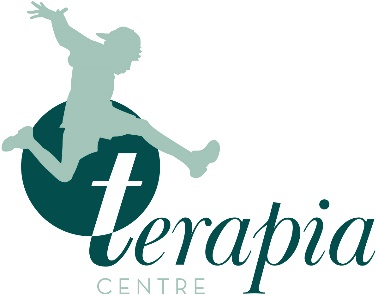 booking formPlease complete the form below to book on to Terapia’s Senior Mental Health Lead training  Provider reference number: SMHL012 					2022/23Return your completed form to pamela@terapia.co.uk then apply for your DfE grant funding. First Name:Surname:School / College:School / College Address:Postcode:School / College Telephone:Mobile:Email Address:Preferred Training Location:LondonNorth EastNorth WestPreferred Training Location:East of EnglandSouth EastSouth WestPreferred Training Location:East MidlandsWest MidlandsOnline (via Zoom)Please rate your level of experience in each of the following learning outcome areas (1 = beginner     2 = intermediate     3 = advanced     4 = expert)Please rate your level of experience in each of the following learning outcome areas (1 = beginner     2 = intermediate     3 = advanced     4 = expert)Please rate your level of experience in each of the following learning outcome areas (1 = beginner     2 = intermediate     3 = advanced     4 = expert)Please rate your level of experience in each of the following learning outcome areas (1 = beginner     2 = intermediate     3 = advanced     4 = expert) Leadership and managementIdentifying need and monitoring impact of interventions Creating an ethos and environment Targeted support and appropriate referrals Staff developmentWorking with parents, carers and families Curriculum, teaching and learning Enabling student voiceHow did you learn about Terapia’s SMHL training?How did you learn about Terapia’s SMHL training?How did you learn about Terapia’s SMHL training?How did you learn about Terapia’s SMHL training?   Social media:   Social media:Direct mail from Terapia Word of mouthFacebookSearch EngineLeafletTwitterTerapia WebsiteEducation eventInstagramOther – please specify:Other – please specify:Other – please specify:Other – please specify:LinkedInPrint Name:Signature:Date: